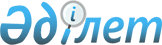 Об установления квоты рабочих мест для инвалидов на 2017 год
					
			С истёкшим сроком
			
			
		
					Постановление акимата Жалагашского района Кызылординской области от 5 сентября 2017 года № 187. Зарегистрировано Департаментом юстиции Кызылординской области 12 сентября 2017 года № 5959. Прекращено действие в связи с истечением срока
      В соответствии с подпунктом 6) статьи 9 Закона Республики Казахстан от 6 апреля 2016 года “О занятости населения” акимат Жалагашского района ПОСТАНОВЛЯЕТ:
      1. Установить квоты рабочих мест для инвалидов в размере от двух до четырех процентов от численности рабочих мест без учета рабочих мест на тяжелых работах, работах с вредными, опасными условиями труда на 2017 год согласно приложению. 
      2. Контроль за исполнением настоящего постановления возложить на курирующего заместителя акима Жалагашского района.
      3. Настоящее постановление вводится в действие по истечении десяти календарных дней после дня первого официального опубликования. Квоты рабочих мест для инвалидов в размере от двух до четырех процентов от численности рабочих мест без учета рабочих мест на тяжелых работах, работах с вредными, опасными условиями труда на 2017 год
					© 2012. РГП на ПХВ «Институт законодательства и правовой информации Республики Казахстан» Министерства юстиции Республики Казахстан
				
      Аким Жалагашского района

Т. Дуйсебаев
Приложение к постановлению акимата Жалагашского района от 5 сентября 2017 года № 187
№

Наименование организации

Списочная численность работников
(человек)
Размер квоты 
от списочной численности работников
(%)
Количество рабочих 

мест для инвалидов
(человек)
1
2
3
4
5
1
Коммунальное государственное учреждение “Жалагашский районный отдел занятости, социальных программ и регистрации актов гражданского состояния”
52
2
1
2
Государственное коммунальное казенное предприятие “Жалагашская центральная районная больница с амбулаторно-поликлинической услугой” управления здравоохранения Кызылординской области
964
4
38
3
Коммунальное государственное казенное предприятие “Дом культуры имени Конысбека Казантаева” Жалагашского районого отдела культуры и развития языков 
56
2
1
4
Коммунальное государственное учреждение “Жалагашская районная централизованая библиотечная система” Жалагашского районного отдела культуры и развития языков
55
2
1
5
“Производственный участок по эксплуатации локальных систем водоснабжения Жалагашского района” филиал “Объединенная дирекция строящихся предприятий “Арал” республиканского государственного предприятия на праве хозяйственного ведения “Казводхоз” комитета по водным ресурсам Министерства сельского хозяйства Республики Казахстан
82
2
2
6
Коммунальное государственное предприятие на праве хозяйственного ведения “Жалагашская районная ветеринарная станция” Жалагашского районного отдела ветеринарии 
60
2
1
7
Коммунальное государственное учреждение “Жалагашское государственное учреждение по охране лесов и животного мира” управления природных ресурсов и регулирования природопользования Кызылординской области
57
2
1
8
Производственный участок “Жалагашводхоз” Кызылординский филиал республиканского государственного предприятия на праве хозяйственного ведения “Казводхоз” комитета по водным ресурсам Министерства сельского хозяйства Республики Казахстан
84
2
2
9
Коммунальное государственное учреждение “Жалагашский районный отдел образования”
68
2
1
10
Коммунальное государственное казенное предприятие “Жалагашский индустриально-аграрный колледж” управления образования Кызылординской области”
87
2
2
11
Коммунальное государственное учреждение “Школа- гимназия №31” Жалагашского районного отдела образования
113
3
3
12
Коммунальное государственное учреждение “Средняя школа №33” Жалагашского районного отдела образования
104
3
3
13
Коммунальное государственное учреждение “Средняя школа №34 имени Абдрашита Бердаулетова” Жалагашского районного отдела образования
61
2
1
14
Коммунальное государственное учреждение “Средняя школа №38 имени Алдабергена Бисенова” Жалагашского районного отдела образования
85
2
2
15
Коммунальное государственное учреждение “Средняя школа №114” Жалагашского районного отдела образования
92
2
2
16
Коммунальное государственное учреждение “Основная школа №115” Жалагашского районного отдела образования
69
2
1
17
Коммунальное государственное учреждение “Средняя школа №116” Жалагашского районного отдела образования
101
3
3
18
Коммунальное государственное учреждение “Средняя школа №117 имени Абдикарима Оналбаева” Жалагашского районного отдела образования
100
3
3
19
Коммунальное государственное учреждение “Средняя школа №118” Жалагашского районного отдела образования
82
2
2
20
Коммунальное государственное учреждение “Средняя школа №122” Жалагашского районного отдела образования
78
2
2
21
Коммунальное государственное учреждение “Школа -лицей №123 имени Темирбека Жургенова” Жалагашского районного отдела образования
121
3
3
22
Коммунальное государственное учреждение “Средняя школа №124” Жалагашского районного отдела образования
102
3
3
23
Коммунальное государственное учреждение “Школа -лицей №201” Жалагашского районного отдела образования
173
3
5
24
Коммунальное государственное учреждение “Средняя школа №202 имени Зейноллы Жаркынбаева” Жалагашского районного отдела образования
194
3
5
25
Коммунальное государственное учреждение “Средняя школа №203” Жалагашского районного отдела образования
61
2
1
26
Коммунальное государственное учреждение “Средняя школа №232 имени Мардана Байдилдаева” Жалагашского районного отдела образования
91
2
2
27
Коммунальное государственное учреждение “Средняя школа №246 имени Шекера Ермаганбетову” Жалагашского районного отдела образования
113
3
3
28
Товарищество с ограниченной ответственностью “Аккум Жер”
67
2
1
29
Товарищество с ограниченной ответственностью “Байтабын”
102
3
3
30
Товарищество с ограниченной ответственностью

 “Мега Агро”
80
2
2
31
Товарищество с ограниченной ответственностью

 “Тан LTD”
95
2
2
32
Товарищество с ограниченной ответственностью “Макпалкол”
72
2
1
33
Товарищество с ограниченной ответственностью

 “Агро-Холдинг “Байконыр”
105
3
3
34
Крестьянское хозяйство “Атамекен”
58
2
1